ALLEGATO ADOMANDA DI PARTECIPAZIONE PER RECLUTAMENTO MADRELINGUAIl/La sottoscritto/a Cognome……...………………………….Nome…………………………………data di nascita………..…………Comune di nascita…………………………………Prov…….…….Comune di residenza……………………………….……………...Prov………..…Via/P.zza………………………...………….….………..…n. civico…….... C.A.P………………….. telefono/cellulare……………..……….             e-mail ………………………………………...…… PROPONEla propria candidatura per la selezione di madrelingua           □ Francese           □ TedescoL’offerta economica in termini di costo orario (Lordo) è di € ………..…….Titolo di studioEsperienze lavorativeDocenza come madrelinguista statali o paritarieA tal fine, consapevole della decadenza dai benefici e della responsabilità penale, previste dagli artt. 75 e 76 del D.P.R. 28.12.2000 n.445 e successive modificazioni, nel caso di dichiarazioni mendaci, falsità negli atti o uso di atti falsi,                                                            DICHIARAdi possedere i titoli di accesso e  l’esperienza professionale maturata nel settore richiesto, prima della pubblicazione del presente bando;di non avere condanne penali né procedimenti penali in corso;di non essere stati destituiti da Pubbliche Amministrazioni e di essere in regola con gli obblighi di legge in materia fiscale;di autorizzare l’Istituto al trattamento dei dati personali in conformità al D.Lvo 30 Giugno 2003, n. 196 -  Codice in materia di protezione dei dati personali cos come modificato dal D.M. Regolamento UE 679 DPR;di essere disponibili   ad effettuare orario di lavoro settimanale come  richiesto;                                                             ALLEGAalla presente domanda:- il curriculum vitae datato e sottoscritto- copia fotostatica del documento di identità in corso di validità.Data										Firma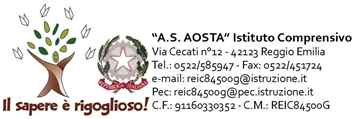 Diploma:Laurea:a.s.Istituto